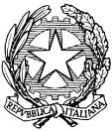 Tribunale di BrindisiSEZIONE LAVOROOggetto: richiesta di certificato passaggio in giudicatoIl sottoscritto ___________________________________________________ , in qualità di:        PARTE;          PROCURATORE DI ________________________________________nella causa tra ______________________________ c/ ____________________________definita con sentenza n. __________ I _____________ ( n.r.g. _________ I _________ )chiede che venga rilasciata certificazione di passaggio in giudicato della suddetta sentenza (sbarrare la casella di interesse):       per le seguenti esigenze processuali (*):Ufficio Giudiziario in cui va prodotto il certificato: __________________________________Giudice: _________________________________________________________________N.R.G._________________ Data d'udienza: ____________________________________        per esigenze non processuali.Si allega:      certificato di non proposto appello della Sez. Lavoro della Corte d' Appello;      certificato di non proposto appello della Sez. Lavoro del Tribunale;      copia conforme recente della sentenza;      certificato di non proposto ricorso ex art. 360 u.c. in Cassazione oppure dichiarazione       della parte richiedente in tal senso.Brindisi,________________Depositato in Cancelleriail ___/_____/_________IL CANCELLIERE __________________________________IL RICHIEDENTE:_______________________________________(*) N.B.: Indicare tutti i dati richiesti - la loro veridicità sarà controllata dall'ufficio. In caso di mancata o insufficiente dichiarazione il certificato sarà rilasciato in bollo.La dichiarazione, effettuata dal richiedente sotto Ia propria responsabilita, della sussistenza di esigenze processuali, è necessaria al fine di specificare che il certificato rientra tra quelli !a cui richiesta e il cui rilascio sono esenti dall'assolvimento dell'imposta di bollo ai sensi clell'art. 10 L.53-3-1-73. In tal caso, si devono indicare gli estremi identificativi del proceclimento nel quale il certificato deve essere utilizzato (ufficio, numero di ruolo generale, e, se possibile, giudice e data d'udienza); in mancanza, il certificato sarà considerato per uso non in materia di processo del lavoro, e quincli sara rilasciato in bollo.